				Partner School Seal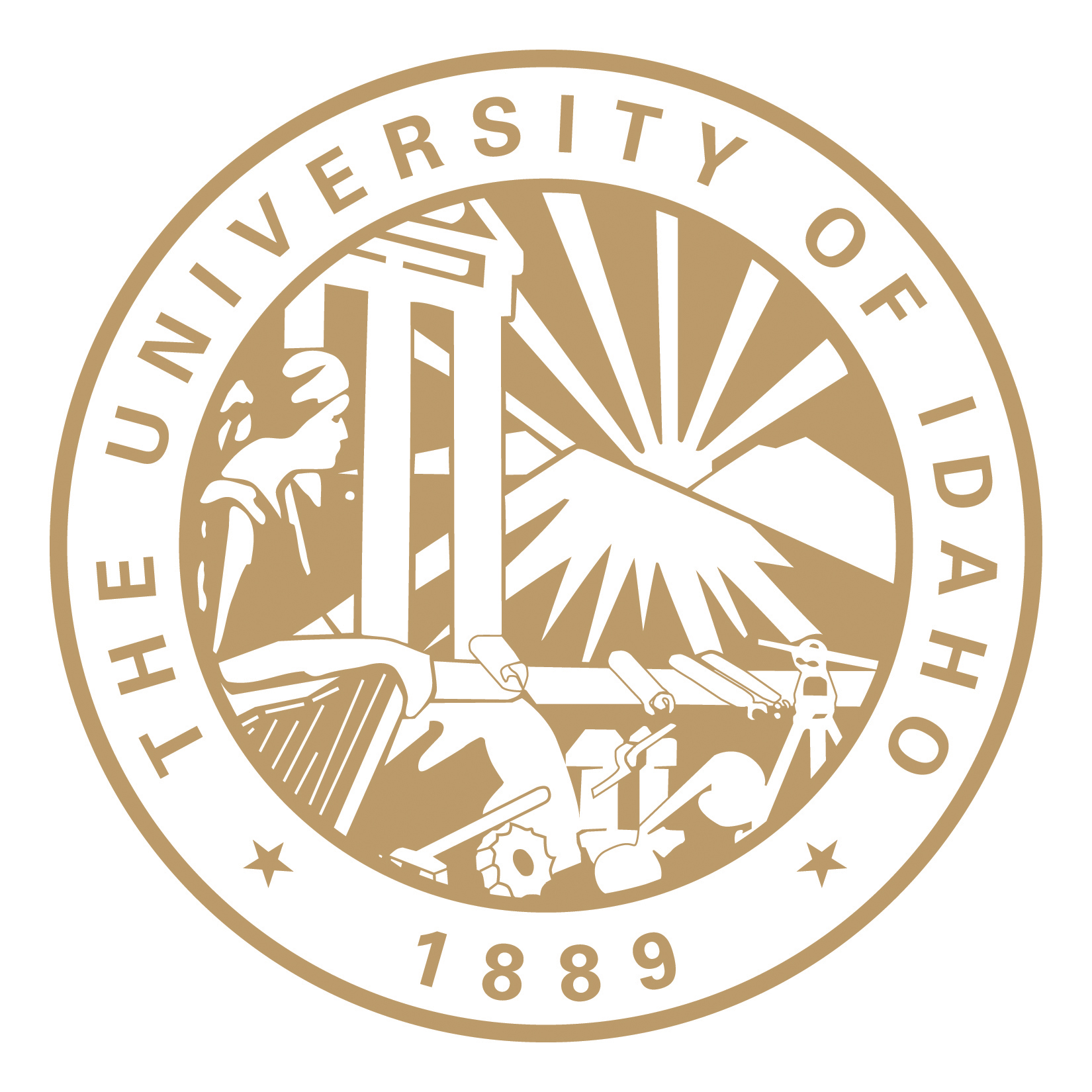 MEMORANDUM OF UNDERSTANDINGandXXXPlaceThis Memorandum of Understanding is designed to foster a friendly relationship through mutual cooperation in the sphere of teaching and scientific research between the University of Idaho and XXX. It is the first step that may lead to a formal agreement between the University of Idaho and XXX.  The parties understand that no financial obligation is assumed by either party at this time.The parties have discussed several areas of mutual interest, and the following areas were identified for future collaboration:  (1) XXX; (2) XXX; and (3) XXX.  A formal agreement to allow for contributions from both parties to finance specific action programs will be drafted and reviewed by the respective parties in the future. This Memorandum of Understanding becomes effective upon the signature of all parties involved and continues for a period of five (5) years.In the spirit of cooperation, this Memorandum of Understanding is signed by the following:For the :				For XXX:_______________________________			____________________________________Name, Title	       	          Date			Name, Title	                   	      DateDepartment						Department